светильники светодиодные стационарные, для наружного освещения, тм «FERON», серия (ТИП): Spмодель SP2701Инструкция по эксплуатации и технический паспортОписание и назначение товараСветильники светодиодные на колышке предназначены для наружного освещения и применяются для декоративной подсветки парка, тротуара, газона, беседки, подсветки зданий и сооружений и создания светодинамических эффектов. Светильники устанавливаются в грунт. Корпус светильников выполнен из алюминиевого сплава, литого под давлением. Степень защиты корпуса светильника от попадания пыли и влаги IP65.Светильники являются безопасными для использования снаружи помещений, так как являются низковольтными осветительными приборами.Светильники предназначены для работы с безопасным разделительным трансформатором на напряжение AC/DC 12-24В. Трансформатор не входит в комплект поставки, и приобретается отдельно.Для питания светильников рекомендованы следующие модели разделительных трансформаторов АС 12В тм «FERON»: LB1200 (12ВА), LB2200 (22ВА), LB4800 (48ВА), LB501(150ВА), LB501(300ВА).Для питания светильников рекомендованы следующие модели разделительных трансформаторов АС 24В тм «FERON»: LB2001 (20ВА), LB4301 (43ВА), LB9601(96ВА).Для питания светильников рекомендованы следующие модели разделительных трансформаторов DС 12В тм «FERON»: LB007.Для питания светильников рекомендованы следующие модели разделительных трансформаторов DС 24В тм «FERON»: LB007, LB500.Технические характеристики**представленные в данном руководстве технические характеристики могут незначительно отличаться, производитель имеет право вносить изменения в конструкцию продукта без предварительного уведомления (см. на упаковке)Комплектация- светодиодный светильник в сборе; - колышек;- инструкция по эксплуатации;- коробка упаковочная.Меры предосторожностиВсе работы по монтажу и подключению светодиодной подсветки должен выполнять персонал, имеющий необходимую квалификацию и допуск на проведение данного вида работ.Светильники подключаются только через специальный разделительный трансформатор (нет в комплекте поставки). Запрещено подключать светильники напрямую к сетевому напряжению.Не разбирать светильник, не выкручивать винты, удерживающие установочный стакан – это может привести к нарушению степени защиты оболочки корпуса светильника.Запрещена эксплуатация светильника с поврежденным питающим кабелем, поврежденным корпусом или оптическим блоком.Радиоактивные и ядовитые вещества в состав светильника не входят.При наружной эксплуатации светильников, места присоединения проводов к питающей сети должны быть дополнительно герметизированы.Монтаж и подключениеВНИМАНИЕ: МОНТАЖ И ПОДКЛЮЧЕНИЕ СВЕТИЛЬНИКА ОСУЩЕСТВЛЯТЬ ТОЛЬКО ПРИ ОТКЛЮЧЕННОМ ЭЛЕКТРОПИТАНИИ!!!Достаньте светильник из упаковки, проведите внешний осмотр корпуса светильника.Осуществите подвод проводов питающей сети вдоль области планируемой установки тротуарных светильников. При необходимости защитите кабель от механических повреждений, например, защитной гофрой. Питающий кабель от трансформатора должен содержать два провода: фазу и нейтраль; питающий кабель должен быть обесточен.Подключите коричневый провод светильника к фазе (L) трансформатора, синий провод светильника – к нейтрали (N) трансформатора.Место присоединения проводов светильника к проводам кабеля трансформатора должно быть надежно защищено от попадания влаги. Для обеспечения герметичности рекомендуется использовать монтажные коробки LD522 или LD523 тм «FERON». В случае недостаточной герметизации электрического соединения, возможно окисление электрического контакта и в результате возникновения искрения, короткого замыкания, перегрева контакта и выхода из строя электронных компонентов светильника. Степень защиты монтажной коробки или кабельного соединителя, используемых для герметизации электрических контактов должно быть не ниже IP65.Установите светильник в грунте при помощи колышка.Включите питание.Режимы работы светильникаПри включении электропитания светильники будут работать в статическом (постоянном) режиме.Техническое обслуживание и ремонтСветильник не требует специального технического обслуживания.Протирку от пыли оптического блока светильника осуществлять мягкой тканью по мере загрязнения.Обслуживание светильника проводить только при отключенном электропитании.Возможные неисправности и меры их устраненияЕсли после произведенных действий светильник не загорается, то дальнейший ремонт не целесообразен (неисправимый дефект). Обратитесь в место продажи светильника или в сервисный центр.ХранениеСветильники хранятся в картонных коробках в ящиках или на стеллажах в сухих отапливаемых помещениях.ТранспортировкаСветильник в упаковке пригоден для транспортировки автомобильным, железнодорожным, морским или авиационным транспортом.УтилизацияСветильники не содержат в составе дорогостоящих или токсичных материалов и комплектующих деталей, требующих специальной утилизации. По истечении срока службы светильник необходимо разобрать на детали, рассортировать по видам материалов и утилизировать как твердые бытовые отходы.СертификацияПродукция сертифицирована на соответствие требованиям ТР ТС 004/2011 «О безопасности низковольтного оборудования», ТР ТС 020/2011 «Электромагнитная совместимость технических средств», ТР ЕАЭС 037/2016 «Об ограничении применения опасных веществ в изделиях электротехники и радиоэлектроники». Продукция изготовлена в соответствии с Директивами 2014/35/EU «Низковольтное оборудование», 2014/30/ЕU «Электромагнитная совместимость».Информация об изготовителе и дата производстваСделано в Китае. Изготовитель: «NINGBO YUSING LIGHTING CO., LTD» Китай, No.1199, MINGGUANG RD.JIANGSHAN TOWN, NINGBO, CHINA/Нинбо Юсинг Лайтинг, Ко., № 1199, Минггуан Роуд, Цзяншань Таун, Нинбо, Китай. Филиалы завода-изготовителя: «Ningbo Yusing Electronics Co., LTD» Civil Industrial Zone, Pugen Village, Qiu’ai, Ningbo, China / ООО "Нингбо Юсинг Электроникс Компания", зона Цивил Индастриал, населенный пункт Пуген, Цюай, г. Нингбо, Китай; «Zheijiang MEKA Electric Co., Ltd» No.8 Canghai Road, Lihai Town, Binhai New City, Shaoxing, Zheijiang Province, China/«Чжецзян МЕКА Электрик Ко., Лтд» №8 Цанхай Роад, Лихай Таун, Бинхай Нью Сити, Шаосин, провинция Чжецзян, Китай. Уполномоченный представитель в РФ/Импортер: ООО «СИЛА СВЕТА» Россия, 117405, г. Москва, ул.Дорожная, д. 48, тел. +7(499)394-69-26.Информация об изготовителе нанесена на индивидуальную упаковку. Дата изготовления нанесена на корпус светильника в формате ММ.ГГГГ, где ММ – месяц изготовления, ГГГГ – год изготовления.Гарантийные обязательстваГарантийный срок на товар составляет 2 года (24 месяца) со дня продажи. Гарантия предоставляется на качество сборки светильника и работоспособность светодиодного модуля и электронных компонентов.Гарантийные обязательства осуществляются на месте продажи товара, Поставщик не производит гарантийное обслуживание розничных потребителей в обход непосредственного продавца товара.Началом гарантийного срока считается дата продажи товара, которая устанавливается на основании документов (или копий документов) удостоверяющих факт продажи, либо заполненного гарантийного талона (с указанием даты продажи, наименования изделия, даты окончания гарантии, подписи продавца, печати магазина).В случае отсутствия возможности точного установления даты продажи, гарантийный срок отсчитывается от даты производства товара, которая нанесена на корпус товара в виде надписи, гравировки или стикерованием. Если от даты производства товара, возвращаемого на склад поставщика прошло более двух лет, то гарантийные обязательства НЕ выполняются без наличия заполненных продавцом документов, удостоверяющих факт продажи товара.Гарантийные обязательства не выполняются при наличии механических повреждений товара или нарушения правил эксплуатации, хранения или транспортировки.Срок службы изделия 5 лет.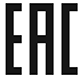 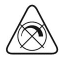 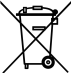 МодельSP2701Мощность5 ВтНапряжение питанияAC/DC 12-24ВСветовой поток300 лмЦветовая температура/цвет свечения3000К, 4000К (см. на упаковке)Тип светодиодовCOBКоличество светодиодов1 LEDУгол рассеивания24°Температура эксплуатации-40..+40°CОбщий индекс цветопередачи, Ra (только для белого света)≥80Степень защиты от пыли и влагиIP65Климатическое исполнениеУ1Класс защиты от поражения электрическим токомIIIМатериал корпусаАлюминий, стеклоЦвет корпусаЧерныйМонтажная глубина, мм210Габаритные размеры, ммСм. на упаковкеСрок службы светодиодов30000 часовГарантийный срок2 годанеисправностьВозможная причинаМетоды устраненияСветильник не включаетсяОтсутствие напряжения в сетиВосстановите напряжение в сетиСветильник не включаетсяПоврежден питающий кабель или плохой контактПроверьте цепь подключения светильника, при необходимости устраните неисправность